Raportul semestrial de activitateal Direcţiei relaţii externe, cooperare regională şi integrare europeană 01.07.2016-31.12.2016*Niveluri de realizare: realizat (2), realizat parţial (1), nerealizat (0).Şef                                 Ciumac Gabriela                                    30.12.2016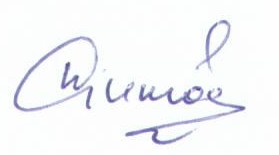 subdiviziune                 (nume, prenume)                            (semnătura)                        (data)Obiectivul nr. 1 : Atragerea investiţiilor străine în municipiul ChişinăuObiectivul nr. 1 : Atragerea investiţiilor străine în municipiul ChişinăuObiectivul nr. 1 : Atragerea investiţiilor străine în municipiul ChişinăuObiectivul nr. 1 : Atragerea investiţiilor străine în municipiul ChişinăuObiectivul nr. 1 : Atragerea investiţiilor străine în municipiul ChişinăuObiectivul nr. 1 : Atragerea investiţiilor străine în municipiul ChişinăuObiectivul nr. 1 : Atragerea investiţiilor străine în municipiul ChişinăuObiectivul nr. 1 : Atragerea investiţiilor străine în municipiul ChişinăuObiectivul nr. 1 : Atragerea investiţiilor străine în municipiul ChişinăuObiectivul nr. 1 : Atragerea investiţiilor străine în municipiul ChişinăuObiectivul nr. 1 : Atragerea investiţiilor străine în municipiul ChişinăuObiectivul nr. 1 : Atragerea investiţiilor străine în municipiul ChişinăuObiectivul nr. 1 : Atragerea investiţiilor străine în municipiul ChişinăuObiectivul nr. 1 : Atragerea investiţiilor străine în municipiul ChişinăuAcţiuniSubacţiuniSubacţiuniIndicatori de produs/rezultatIndicatori de produs/rezultatTermen de realizareTermen de realizareResponsabil (subdiviziune/funcţionar public)Nivel de realizare/Descriere succintăNivel de realizare/Descriere succintăNivel de realizare/Descriere succintăPunctaj, autoevaluarePunctaj, autoevaluarePunctaj, autoevaluare1.1. Asigurarea colaborării cu instituţiile financiare internaţionale1.1.1. Asigurarea corespondenţei1.1.1. Asigurarea corespondenţeiCorespondenţă asiguratăCorespondenţă asiguratăPe parcursul anuluiPe parcursul anuluiDRECRIERealizatRealizatRealizat2221.1. Asigurarea colaborării cu instituţiile financiare internaţionale1.1.2. Organizarea întrevederilor1.1.2. Organizarea întrevederilorÎntrevederi organizateÎntrevederi organizatePe parcursul anuluiPe parcursul anuluiDRECRIERealizatÎn contextul proiectului de termoizolare a clădirilor publice din municipiului Chișinău, finanțat de Banca Europeană pentru Investiții și Banca Europeană   pentru Reconstrucție și Dezvoltare, au fost organizate trei întrevederi în luna septembrie și una în luna decembrie.RealizatÎn contextul proiectului de termoizolare a clădirilor publice din municipiului Chișinău, finanțat de Banca Europeană pentru Investiții și Banca Europeană   pentru Reconstrucție și Dezvoltare, au fost organizate trei întrevederi în luna septembrie și una în luna decembrie.RealizatÎn contextul proiectului de termoizolare a clădirilor publice din municipiului Chișinău, finanțat de Banca Europeană pentru Investiții și Banca Europeană   pentru Reconstrucție și Dezvoltare, au fost organizate trei întrevederi în luna septembrie și una în luna decembrie.2221.2. Asigurarea pregătirii documentaţiei pentru  domeniile beneficiare de investiţii şi granturi Documentaţie pregătităDocumentaţie pregătităPe parcursul anuluiPe parcursul anuluiDRECRIERealizatRealizatRealizat222Media aritmetică:Media aritmetică:Media aritmetică:222Obiectivul nr. 2: Aplicarea şi participarea la proiecte internaţionale Obiectivul nr. 2: Aplicarea şi participarea la proiecte internaţionale Obiectivul nr. 2: Aplicarea şi participarea la proiecte internaţionale Obiectivul nr. 2: Aplicarea şi participarea la proiecte internaţionale Obiectivul nr. 2: Aplicarea şi participarea la proiecte internaţionale Obiectivul nr. 2: Aplicarea şi participarea la proiecte internaţionale Obiectivul nr. 2: Aplicarea şi participarea la proiecte internaţionale Obiectivul nr. 2: Aplicarea şi participarea la proiecte internaţionale Obiectivul nr. 2: Aplicarea şi participarea la proiecte internaţionale Obiectivul nr. 2: Aplicarea şi participarea la proiecte internaţionale Obiectivul nr. 2: Aplicarea şi participarea la proiecte internaţionale Obiectivul nr. 2: Aplicarea şi participarea la proiecte internaţionale Obiectivul nr. 2: Aplicarea şi participarea la proiecte internaţionale Obiectivul nr. 2: Aplicarea şi participarea la proiecte internaţionale AcţiuniSubacţiuniSubacţiuniIndicatori de produs/rezultatIndicatori de produs/rezultatTermen de realizareTermen de realizareResponsabil (subdiviziune/funcţionar public)Nivel de realizare/Descriere succintăNivel de realizare/Descriere succintăPunctaj, autoevaluarePunctaj, autoevaluarePunctaj, autoevaluarePunctaj, autoevaluare2.1. Asigurarea continuării proiectului comun „Management and coordination team” finanţat de către ICLD (Centrul Internaţional Suedez pentru Democraţie Locală) dintre municipiul Chişinău şi oraşul Borlange, Suedia2.1.1. Depunerea cererii în cadrul apelului nou de proiecte2.1.1. Depunerea cererii în cadrul apelului nou de proiecteCerere depusăCerere depusăSeptembrie – Octombrie 2016Septembrie – Octombrie 2016DRECRIERealizat Ca urmare a finalizării tuturor celor trei proiecte în parteneriat cu orașul Borlange din Suedia: „Management and coordination team”, „Youth project” și „Good public meals for happy citizens”, au fost depuse alte trei cereri în cadrul unui nou apel de proiecte, în vederea asigurării continuității proiectelor. Au fost acceptate 2 dintre cereri cu privire la „Management and coordination team” și „Improving quality life of children with mental disabilities”Realizat Ca urmare a finalizării tuturor celor trei proiecte în parteneriat cu orașul Borlange din Suedia: „Management and coordination team”, „Youth project” și „Good public meals for happy citizens”, au fost depuse alte trei cereri în cadrul unui nou apel de proiecte, în vederea asigurării continuității proiectelor. Au fost acceptate 2 dintre cereri cu privire la „Management and coordination team” și „Improving quality life of children with mental disabilities”22222.2. Asigurarea continuării proiectului comun „Good public meals for happy citizens” finanţat de către ICLD (Centrul Internaţional Suedez pentru Democraţie Locală) dintre municipiul Chişinău şi oraşul Borlange, Suedia2.2.1. Stabilirea graficului vizitelor din cadrul proiectului2.2.1. Stabilirea graficului vizitelor din cadrul proiectuluiGrafic stabilit şi aprobatGrafic stabilit şi aprobatPe parcursul anuluiPe parcursul anuluiDRECRIE2.2. Asigurarea continuării proiectului comun „Good public meals for happy citizens” finanţat de către ICLD (Centrul Internaţional Suedez pentru Democraţie Locală) dintre municipiul Chişinău şi oraşul Borlange, Suedia2.2.2. Primirea delegaţiei în vizită2.2.2. Primirea delegaţiei în vizităDelegaţie primităDelegaţie primităPe parcursul anuluiPe parcursul anuluiDRECRIE2.3. Asigurarea continuării proiectului comun „Youth project” finanţat de către ICLD (Centrul Internaţional Suedez pentru Democraţie Locală) dintre municipiul Chişinău şi oraşul Borlange, Suedia2.3.1. Stabilirea graficului vizitelor din cadrul proiectului2.3.1. Stabilirea graficului vizitelor din cadrul proiectuluiGrafic stabilit şi aprobatGrafic stabilit şi aprobatPe parcursul anuluiPe parcursul anuluiDRECRIE2.3. Asigurarea continuării proiectului comun „Youth project” finanţat de către ICLD (Centrul Internaţional Suedez pentru Democraţie Locală) dintre municipiul Chişinău şi oraşul Borlange, Suedia2.3.2. Primirea delegaţiei în vizită2.3.2. Primirea delegaţiei în vizităDelegaţie primităDelegaţie primităPe parcursul anuluiPe parcursul anuluiDRECRIE2.4. Asigurarea colaborării cu Institutul Polonez din Bucureşti în cadrul proiectului Murales prin realizarea celei de-a 5-a picturi3.4.1. Asigurarea condiţiilor necesare pentru efectuarea unei picturi murale pe un bloc din municipiul Chişinău3.4.1. Asigurarea condiţiilor necesare pentru efectuarea unei picturi murale pe un bloc din municipiul ChişinăuCondiţii asigurateCondiţii asiguratePe parcursul anuluiPe parcursul anuluiDRECRIERealizat parțialProiectul Murales 2016 nu a fost realizat, deoarece Institutul Polonez din București nu a primit finanțare din partea Guvernului Poloniei, fapt confirmat de directorul Institutului, dna Agnieszka Skieterska în cadrul întrevederii cu dl Nistor Grozavu, viceprimar al municipiului Chișinău, în luna august 2016. Astfel, se analizează posibilitatea realizării proiectului propus în anul 2017.111112.5. Asigurarea participării în cadrul altor proiecte pe parcursul anului 20163.5.1. Participarea la propunerile lansate, eligibile pentru Primăria municipiului Chişinău3.5.1. Participarea la propunerile lansate, eligibile pentru Primăria municipiului ChişinăuParticiparea în cadrul unei propuneri de proiectParticiparea în cadrul unei propuneri de proiectPe parcursul anuluiPe parcursul anuluiDRECRIERealizatA fost depusă o cerere de proiect, în luna decembrie 2016, la Consiliul Europei, cu tema Transparență prin gestionarea electronică a documentelor, beneficiar fiind Primăria municipiului Chișinău. Valoarea estimată a proiectului este de 29 mii Euro, grantul constituind până la 18 mii Euro. Se așteaptă răspuns din partea finanțatorului22222Media aritmetică:1.671.671.671.671.67Obiectivul nr. 3: Promovarea imaginii şi intereselor municipiului Chişinău în cadrul cooperării externeObiectivul nr. 3: Promovarea imaginii şi intereselor municipiului Chişinău în cadrul cooperării externeObiectivul nr. 3: Promovarea imaginii şi intereselor municipiului Chişinău în cadrul cooperării externeObiectivul nr. 3: Promovarea imaginii şi intereselor municipiului Chişinău în cadrul cooperării externeObiectivul nr. 3: Promovarea imaginii şi intereselor municipiului Chişinău în cadrul cooperării externeObiectivul nr. 3: Promovarea imaginii şi intereselor municipiului Chişinău în cadrul cooperării externeObiectivul nr. 3: Promovarea imaginii şi intereselor municipiului Chişinău în cadrul cooperării externeObiectivul nr. 3: Promovarea imaginii şi intereselor municipiului Chişinău în cadrul cooperării externeObiectivul nr. 3: Promovarea imaginii şi intereselor municipiului Chişinău în cadrul cooperării externeObiectivul nr. 3: Promovarea imaginii şi intereselor municipiului Chişinău în cadrul cooperării externeObiectivul nr. 3: Promovarea imaginii şi intereselor municipiului Chişinău în cadrul cooperării externeObiectivul nr. 3: Promovarea imaginii şi intereselor municipiului Chişinău în cadrul cooperării externeObiectivul nr. 3: Promovarea imaginii şi intereselor municipiului Chişinău în cadrul cooperării externeObiectivul nr. 3: Promovarea imaginii şi intereselor municipiului Chişinău în cadrul cooperării externeAcţiuniSubacţiuniSubacţiuniIndicatori de produs/rezultatIndicatori de produs/rezultatTermen de realizareTermen de realizareResponsabil (subdiviziune/funcţionar public)Nivel de realizare/Descriere succintăNivel de realizare/Descriere succintăNivel de realizare/Descriere succintăPunctaj, autoevaluarePunctaj, autoevaluarePunctaj, autoevaluare3.1 . Asigurarea participării la conferinţe şi seminare internaţionale 3.1.1. Prezentarea imaginii şi poziţiei municipiului Chişinău în rândul participanţilor3.1.1. Prezentarea imaginii şi poziţiei municipiului Chişinău în rândul participanţilorConferinţe şi seminare la care s-a participatConferinţe şi seminare la care s-a participatPe parcursul anuluiPe parcursul anuluiDRECRIERealizatParticiparea s-a efectuat în baza invitaţiilor, de către funcţionari din cadrul Primăriei şi a Direcţiilor generale a CMCRealizatParticiparea s-a efectuat în baza invitaţiilor, de către funcţionari din cadrul Primăriei şi a Direcţiilor generale a CMCRealizatParticiparea s-a efectuat în baza invitaţiilor, de către funcţionari din cadrul Primăriei şi a Direcţiilor generale a CMC2223.2. Asigurarea primirii  delegaţiilor străine sau din partea oraşelor înfrăţite şi partenere în vizită la Primăria municipiului Chişinău cu scopul de a iniţia şi consolida relaţiile de colaborare3.2.1. Stabilirea unui program şi transmiterea unei invitaţii delegaţiei străine3.2.1. Stabilirea unui program şi transmiterea unei invitaţii delegaţiei străineProgram stabilit şi invitaţie transmisăProgram stabilit şi invitaţie transmisăPe parcursul anuluiPe parcursul anuluiDRECRIERealizatConform cerinţelorRealizatConform cerinţelorRealizatConform cerinţelor2223.2. Asigurarea primirii  delegaţiilor străine sau din partea oraşelor înfrăţite şi partenere în vizită la Primăria municipiului Chişinău cu scopul de a iniţia şi consolida relaţiile de colaborare3.2.2. Primirea delegaţiilor străine şi asigurarea protocolului3.2.2. Primirea delegaţiilor străine şi asigurarea protocoluluiNr. de delegaţii primiteNr. de delegaţii primitePe parcursul anuluiPe parcursul anuluiDRECRIERealizatAu fost primite 13 delegaţii cu asigurarea protocolului necesarRealizatAu fost primite 13 delegaţii cu asigurarea protocolului necesarRealizatAu fost primite 13 delegaţii cu asigurarea protocolului necesar2223.3. Asigurarea organizării deplasărilor şi a schimburilor de experienţă pentru specialiştii din cadrul Primăriei în oraşele înfrăţite şi partenere3.3.1. Stabilirea unui grafic şi coordonarea vizitelor cu omologii 3.3.1. Stabilirea unui grafic şi coordonarea vizitelor cu omologii Grafic stabilit şi vizită coordonatăGrafic stabilit şi vizită coordonatăPe parcursul anuluiPe parcursul anuluiDRECRIERealizatÎn conformitate cu solicitările delegaţiilorRealizatÎn conformitate cu solicitările delegaţiilorRealizatÎn conformitate cu solicitările delegaţiilor2223.3. Asigurarea organizării deplasărilor şi a schimburilor de experienţă pentru specialiştii din cadrul Primăriei în oraşele înfrăţite şi partenere3.3.2. Efectuarea procedurilor interne necesare deplasării 3.3.2. Efectuarea procedurilor interne necesare deplasării Invitaţie obţinută,demers efectuatInvitaţie obţinută,demers efectuatPe parcursul anuluiPe parcursul anuluiDRECRIERealizatAu fost organizate 33 de deplasări conform invitaţiilorRealizatAu fost organizate 33 de deplasări conform invitaţiilorRealizatAu fost organizate 33 de deplasări conform invitaţiilor2223.3. Asigurarea organizării deplasărilor şi a schimburilor de experienţă pentru specialiştii din cadrul Primăriei în oraşele înfrăţite şi partenere3.3.3 Recepţionarea rapoartelor de deplasare3.3.3 Recepţionarea rapoartelor de deplasareNr. de rapoarte recepţionateNr. de rapoarte recepţionatePe parcursul anuluiPe parcursul anuluiDRECRIERealizatAu fost recepţionate 33 de rapoarte RealizatAu fost recepţionate 33 de rapoarte RealizatAu fost recepţionate 33 de rapoarte 2223.4. Asigurarea achiziționării bunurilor materiale şi oferirii acestora sub formă de cadouri delegațiilor oficiale3.4.1. Întocmirea unei liste cu bunurile ce pot fi oferite sub forma de cadou delegațiilor3.4.1. Întocmirea unei liste cu bunurile ce pot fi oferite sub forma de cadou delegațiilorListă întocmităListă întocmităSemestrul IISemestrul IIDRECRIERealizatS-a ţinut cont de următoarele criterii - reprezentativitate, originalitate şi calitateRealizatS-a ţinut cont de următoarele criterii - reprezentativitate, originalitate şi calitateRealizatS-a ţinut cont de următoarele criterii - reprezentativitate, originalitate şi calitate2223.4. Asigurarea achiziționării bunurilor materiale şi oferirii acestora sub formă de cadouri delegațiilor oficiale3.4.2. Înregistrarea bunurilor achiziționate în registrul intern  al bunurilor materiale și evidența lunară a acestora3.4.2. Înregistrarea bunurilor achiziționate în registrul intern  al bunurilor materiale și evidența lunară a acestoraBunuri înregistrateBunuri înregistrateLunarLunarDRECRIERealizatÎn baza datelor înregistrate în facturiRealizatÎn baza datelor înregistrate în facturiRealizatÎn baza datelor înregistrate în facturi2223.4. Asigurarea achiziționării bunurilor materiale şi oferirii acestora sub formă de cadouri delegațiilor oficiale3.4.3. Transmiterea cadourilor și notarea acestora în procesul verbal3.4.3. Transmiterea cadourilor și notarea acestora în procesul verbalCadouri transmiseCadouri transmiseLunarLunarDRECRIERealizatFiecare delegaţie a primit cadouri în dependenţă de numărul membrilor şi relevanţa întrevederilor programateRealizatFiecare delegaţie a primit cadouri în dependenţă de numărul membrilor şi relevanţa întrevederilor programateRealizatFiecare delegaţie a primit cadouri în dependenţă de numărul membrilor şi relevanţa întrevederilor programate2223.4. Asigurarea achiziționării bunurilor materiale şi oferirii acestora sub formă de cadouri delegațiilor oficiale3.4.4.  Elaborarea procesului verbal și a dării de seamă3.4.4.  Elaborarea procesului verbal și a dării de seamăNr. de procese verbale şi dări de seamă elaborateNr. de procese verbale şi dări de seamă elaborateLunarLunarDRECRIERealizatConform modelului prestabilit, au fost elaborate câte 6 procese verbale şi dări de seamăRealizatConform modelului prestabilit, au fost elaborate câte 6 procese verbale şi dări de seamăRealizatConform modelului prestabilit, au fost elaborate câte 6 procese verbale şi dări de seamă222Media aritmetică:Media aritmetică:Media aritmetică:222Obiectivul nr. 4: Organizarea evenimentelor şi participarea la acesteaObiectivul nr. 4: Organizarea evenimentelor şi participarea la acesteaObiectivul nr. 4: Organizarea evenimentelor şi participarea la acesteaObiectivul nr. 4: Organizarea evenimentelor şi participarea la acesteaObiectivul nr. 4: Organizarea evenimentelor şi participarea la acesteaObiectivul nr. 4: Organizarea evenimentelor şi participarea la acesteaObiectivul nr. 4: Organizarea evenimentelor şi participarea la acesteaObiectivul nr. 4: Organizarea evenimentelor şi participarea la acesteaObiectivul nr. 4: Organizarea evenimentelor şi participarea la acesteaObiectivul nr. 4: Organizarea evenimentelor şi participarea la acesteaObiectivul nr. 4: Organizarea evenimentelor şi participarea la acesteaObiectivul nr. 4: Organizarea evenimentelor şi participarea la acesteaObiectivul nr. 4: Organizarea evenimentelor şi participarea la acesteaObiectivul nr. 4: Organizarea evenimentelor şi participarea la acesteaAcţiuniSubacţiuniSubacţiuniIndicatori de produs/rezultatIndicatori de produs/rezultatTermen de realizareTermen de realizareResponsabil (subdiviziune/funcţionar public)Nivel de realizare/Descriere succintăNivel de realizare/Descriere succintăNivel de realizare/Descriere succintăPunctaj, autoevaluarePunctaj, autoevaluarePunctaj, autoevaluare4.1. Asigurarea participării la evenimentul Ziua Europei4.1.1. Stabilirea detaliilor organizatorice pentru organizarea şi participarea la eveniment4.1.1. Stabilirea detaliilor organizatorice pentru organizarea şi participarea la evenimentDetalii stabilite şi participare efectuatăDetalii stabilite şi participare efectuatăSemestrul ISemestrul IDRECRIE4.2. Asigurarea primirii delegațiilor internaționale cu ocazia Hramului oraşului Chişinău4.2.1. Elaborarea şi transmiterea invitațiilor partenerilor Primăriei municipiului Chișinău4.2.1. Elaborarea şi transmiterea invitațiilor partenerilor Primăriei municipiului ChișinăuInvitaţii transmiseInvitaţii transmiseSemestrul IISemestrul IIDRECRIERealizatAu fost transmise    invitații orașelor Vienna,      Mannheim și Borlange, în care partenerii au fost informați că sunt bine veniți la Chișinău, doar că  vor avea program liber, ca urmare a deciziei Primarului general al municipiului Chișinău de a celebra modest  Hramul orașului ChișinăuRealizatAu fost transmise    invitații orașelor Vienna,      Mannheim și Borlange, în care partenerii au fost informați că sunt bine veniți la Chișinău, doar că  vor avea program liber, ca urmare a deciziei Primarului general al municipiului Chișinău de a celebra modest  Hramul orașului ChișinăuRealizatAu fost transmise    invitații orașelor Vienna,      Mannheim și Borlange, în care partenerii au fost informați că sunt bine veniți la Chișinău, doar că  vor avea program liber, ca urmare a deciziei Primarului general al municipiului Chișinău de a celebra modest  Hramul orașului Chișinău2224.2. Asigurarea primirii delegațiilor internaționale cu ocazia Hramului oraşului Chişinău4.2.2. Identificarea numărului de oaspeți internaționali şi  stabilirea detaliilor cu privire la cazare, masă şi program4.2.2. Identificarea numărului de oaspeți internaționali şi  stabilirea detaliilor cu privire la cazare, masă şi programOaspeţi primiţi şi asiguraţi cu  cazare şi masă Oaspeţi primiţi şi asiguraţi cu  cazare şi masă Semestrul IISemestrul IIDRECRIERealizat În colaborare cu Preturile sectoarelor Rîșcani și Centru a fost stabilit numărul invitaților internaționali ale acestora și  respectiv, detaliile cu privire la cazarea delegațiilorRealizat În colaborare cu Preturile sectoarelor Rîșcani și Centru a fost stabilit numărul invitaților internaționali ale acestora și  respectiv, detaliile cu privire la cazarea delegațiilorRealizat În colaborare cu Preturile sectoarelor Rîșcani și Centru a fost stabilit numărul invitaților internaționali ale acestora și  respectiv, detaliile cu privire la cazarea delegațiilor2224.2. Asigurarea primirii delegațiilor internaționale cu ocazia Hramului oraşului Chişinău4.2.3. Organizarea unui program şi însoţirea delegaţiilor pe parcursul acestuia4.2.3. Organizarea unui program şi însoţirea delegaţiilor pe parcursul acestuiaProgram la care toate delegaţiile au participatProgram la care toate delegaţiile au participatSemestrul IISemestrul IIDRECRIERealizat parțialDirecția relații externe, cooperare regională și integrare europeană a oferit un program sugestiv Preturii Centru pentru primirea delegației sale. În contextul descris mai sus, nu a fost responsabilă de însoțirea delegațiilorRealizat parțialDirecția relații externe, cooperare regională și integrare europeană a oferit un program sugestiv Preturii Centru pentru primirea delegației sale. În contextul descris mai sus, nu a fost responsabilă de însoțirea delegațiilorRealizat parțialDirecția relații externe, cooperare regională și integrare europeană a oferit un program sugestiv Preturii Centru pentru primirea delegației sale. În contextul descris mai sus, nu a fost responsabilă de însoțirea delegațiilor111Media aritmetică:Media aritmetică:Media aritmetică:1.671.671.67Obiectivul nr. 5: Îmbunătăţirea activităţilor Direcţiei relaţii externe, cooperare regională şi integrare europeanăObiectivul nr. 5: Îmbunătăţirea activităţilor Direcţiei relaţii externe, cooperare regională şi integrare europeanăObiectivul nr. 5: Îmbunătăţirea activităţilor Direcţiei relaţii externe, cooperare regională şi integrare europeanăObiectivul nr. 5: Îmbunătăţirea activităţilor Direcţiei relaţii externe, cooperare regională şi integrare europeanăObiectivul nr. 5: Îmbunătăţirea activităţilor Direcţiei relaţii externe, cooperare regională şi integrare europeanăObiectivul nr. 5: Îmbunătăţirea activităţilor Direcţiei relaţii externe, cooperare regională şi integrare europeanăObiectivul nr. 5: Îmbunătăţirea activităţilor Direcţiei relaţii externe, cooperare regională şi integrare europeanăObiectivul nr. 5: Îmbunătăţirea activităţilor Direcţiei relaţii externe, cooperare regională şi integrare europeanăObiectivul nr. 5: Îmbunătăţirea activităţilor Direcţiei relaţii externe, cooperare regională şi integrare europeanăObiectivul nr. 5: Îmbunătăţirea activităţilor Direcţiei relaţii externe, cooperare regională şi integrare europeanăObiectivul nr. 5: Îmbunătăţirea activităţilor Direcţiei relaţii externe, cooperare regională şi integrare europeanăObiectivul nr. 5: Îmbunătăţirea activităţilor Direcţiei relaţii externe, cooperare regională şi integrare europeanăObiectivul nr. 5: Îmbunătăţirea activităţilor Direcţiei relaţii externe, cooperare regională şi integrare europeanăObiectivul nr. 5: Îmbunătăţirea activităţilor Direcţiei relaţii externe, cooperare regională şi integrare europeanăAcţiuniAcţiuniSubacţiuniSubacţiuniIndicatori de produs/rezultatIndicatori de produs/rezultatTermen de realizareResponsabil (subdiviziune/funcţionar public)Nivel de realizare/Descriere succintăNivel de realizare/Descriere succintăNivel de realizare/Descriere succintăPunctaj, autoevaluarePunctaj, autoevaluarePunctaj, autoevaluare5.1. Asigurarea îmbunătăţirii activităţilor Direcţiei relaţii externe, cooperare regională şi integrare europeană5.1. Asigurarea îmbunătăţirii activităţilor Direcţiei relaţii externe, cooperare regională şi integrare europeană5.1.1. Elaborarea rapoartelor semestriale de activitate ale Direcţiei pentru anul 20165.1.1. Elaborarea rapoartelor semestriale de activitate ale Direcţiei pentru anul 2016Raport elaborat (1)Raport elaborat (1)SemestrialDRECRIERealizatRealizat în conformitate cu rezoluţiile primiteRealizatRealizat în conformitate cu rezoluţiile primiteRealizatRealizat în conformitate cu rezoluţiile primite2225.1. Asigurarea îmbunătăţirii activităţilor Direcţiei relaţii externe, cooperare regională şi integrare europeană5.1. Asigurarea îmbunătăţirii activităţilor Direcţiei relaţii externe, cooperare regională şi integrare europeană5.1.2. Participarea la cursuri de perfecţionare a specialiştilor DRECRIE 5.1.2. Participarea la cursuri de perfecţionare a specialiştilor DRECRIE Cursuri frecventateCursuri frecventatePe parcursul anuluiDRECRIERealizatSpecialistul principal Cristina Manjos a participat la cursul de dezvoltare profesională Managementul și elaborarea programelor/ proiectelor , oferit de către Academia de administrare publică în colaborare cu Agenția de Cooperare Internațională a Germaniei (GIZ)RealizatSpecialistul principal Cristina Manjos a participat la cursul de dezvoltare profesională Managementul și elaborarea programelor/ proiectelor , oferit de către Academia de administrare publică în colaborare cu Agenția de Cooperare Internațională a Germaniei (GIZ)RealizatSpecialistul principal Cristina Manjos a participat la cursul de dezvoltare profesională Managementul și elaborarea programelor/ proiectelor , oferit de către Academia de administrare publică în colaborare cu Agenția de Cooperare Internațională a Germaniei (GIZ)222Media aritmetică:Media aritmetică:Media aritmetică:222Obiectivul nr. 6: Dezvoltarea sistemului de management financiar şi controlObiectivul nr. 6: Dezvoltarea sistemului de management financiar şi controlObiectivul nr. 6: Dezvoltarea sistemului de management financiar şi controlObiectivul nr. 6: Dezvoltarea sistemului de management financiar şi controlObiectivul nr. 6: Dezvoltarea sistemului de management financiar şi controlObiectivul nr. 6: Dezvoltarea sistemului de management financiar şi controlObiectivul nr. 6: Dezvoltarea sistemului de management financiar şi controlObiectivul nr. 6: Dezvoltarea sistemului de management financiar şi controlObiectivul nr. 6: Dezvoltarea sistemului de management financiar şi controlObiectivul nr. 6: Dezvoltarea sistemului de management financiar şi controlObiectivul nr. 6: Dezvoltarea sistemului de management financiar şi controlObiectivul nr. 6: Dezvoltarea sistemului de management financiar şi controlObiectivul nr. 6: Dezvoltarea sistemului de management financiar şi controlObiectivul nr. 6: Dezvoltarea sistemului de management financiar şi controlAcţiuniAcţiuniSubacţiuniSubacţiuniIndicatori de produs/rezultatIndicatori de produs/rezultatTermen de realizareResponsabil (subdiviziune/funcţionar public)Nivel de realizare/Descriere succintăNivel de realizare/Descriere succintăNivel de realizare/Descriere succintăNivel de realizare/Descriere succintăPunctaj, autoevaluarePunctaj, autoevaluare6.1. Revizuirea mediului de control intern existent în cadrul subdiviziunii6.1. Revizuirea mediului de control intern existent în cadrul subdiviziunii6.1.1. Analiza semestrială a mediului de control intern6.1.1. Analiza semestrială a mediului de control internMediu de control intern revizuitMediu de control intern revizuitSemestrialDRECRIERealizatÎn conformitate cu recomandările Direcției audit internRealizatÎn conformitate cu recomandările Direcției audit internRealizatÎn conformitate cu recomandările Direcției audit internRealizatÎn conformitate cu recomandările Direcției audit intern226.2. Actualizarea registrului riscurilor subdiviziunii6.2. Actualizarea registrului riscurilor subdiviziunii6.2.1. Actualizarea anuală a registrului riscurilor6.2.1. Actualizarea anuală a registrului riscurilorRiscuri actualizateRiscuri actualizateSemestrul IDRECRIEMedia aritmetică:Media aritmetică:Media aritmetică:Media aritmetică:Media aritmetică:2Media:Media:Media:Media:Media:  1.89Punctajul final calculat din suma mediilor aritmetice obţinute la evaluarea îndeplinirii obiectivelor împărţit la numărul de obiecte:1.89Calificativul de evaluare propus:  Foarte bineComentarii generale ale şefului subdiviziunii structurale:Pentru îmbunătățirea activității direcției, se recomanda implicarea tuturor direcțiilor primăriei prin solicitarea de întrevederi, deplasări, schimb de experiență conform activității şi necesitații acestora. La fel şi colaborarea intru atragerea de proiecte noi, aplicarea pentru acestea si organizarea de fundraising. Unele activități nu pot fi realizate din varii motive – politic, economic sau financiar.Comentarii generale ale şefului subdiviziunii structurale:Pentru îmbunătățirea activității direcției, se recomanda implicarea tuturor direcțiilor primăriei prin solicitarea de întrevederi, deplasări, schimb de experiență conform activității şi necesitații acestora. La fel şi colaborarea intru atragerea de proiecte noi, aplicarea pentru acestea si organizarea de fundraising. Unele activități nu pot fi realizate din varii motive – politic, economic sau financiar.Comentarii generale ale şefului subdiviziunii structurale:Pentru îmbunătățirea activității direcției, se recomanda implicarea tuturor direcțiilor primăriei prin solicitarea de întrevederi, deplasări, schimb de experiență conform activității şi necesitații acestora. La fel şi colaborarea intru atragerea de proiecte noi, aplicarea pentru acestea si organizarea de fundraising. Unele activități nu pot fi realizate din varii motive – politic, economic sau financiar.